แผนการจัดการเรียนรู้ที่ ๓หน่วยการเรียนรู้ที่ ๑ รู้รักษ์ภาษาไทย   เรื่อง  ศิลปะการประพันธ์ในวรรณคดีไทยวิชา ภาษาไทย			ชื่อรายวิชา  ภาษาไทย ท ๒๒๑๐๑	    กลุ่มสาระการเรียนรู้  ภาษาไทยชั้น มัธยมศึกษาปีที่ ๒   		ภาคเรียนที่ ๑	ปีการศึกษา ๒๕๕๙	    เวลา  ๒  ชั่วโมง	                    ผู้สอน  นางสาวชไมพร  ไชโย	อาจารย์พี่เลี้ยง  อ.ภาคภูมิ  คล้ายทอง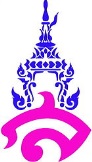 มาตรฐานการเรียนรู้ / ตัวชี้วัด	มาตรฐาน ท ๕.๑ เข้าใจและแสดงความคิดเห็น  วิจารณ์วรรณคดีและวรรณกรรมไทยอย่างเห็นคุณค่าและนำมาประยุกต์ใช้ในชีวิตจริงตัวชี้วัด													ท ๕.๑ ม.๒/๓    อธิบายคุณค่าของวรรณคดีและวรรณกรรมที่อ่านจุดประสงค์การเรียนรู้นักเรียนสามารถอธิบายความหมายของวรรณศิลป์ได้					นักเรียนสามารถวิเคราะห์วรรณศิลป์จากวรรณกรรมได้					นักเรียนมีความมุ่งมั่นในการทำงานศิลปะการประพันธ์  สาระสำคัญศิลปะการประพันธ์  เป็นหัวใจของงานศิลปะทั่วไป เน้นสุนทรียภาพทางภาษาที่มีความประณีต งดงาม ได้แก่ ความงามของภาษา ความงามในเนื้อเรื่องอันกลมกลืนกับรูปแบบ และความงามในสาระของข้อคิดเห็นหรือแนวคิดที่แฝงอยู่ในเนื้อเรื่อง ส่วนความงามที่สำคัญที่สุดของการสร้างงานวรรณกรรมก็คือวิธีแต่ง โดยใช้การเล่นเสียง  การเล่นคำ  การใช้โวหารภาพพจน์ เป็นต้นสาระการเรียนรู้ศิลปะการประพันธ์ในวรรณคดีไทยคุณลักษณะอันพึงประสงค์	มีวินัย   กิจกรรมการเรียนรู้			กิจกรรมนำเข้าสู่บทเรียน	๑.ครูสนทนากับนักเรียนเรื่องคุณค่าของวรรณคดีไทย  เช่น นักเรียนคิดว่าวรรณคดีไทยมีคุณค่าอย่างไรบ้าง  ทำไมเราจึงต้องเรียนวรรณคดีไทย	๒.ครูแจ้งวัตถุประสงค์การสอน  และให้นักเรียนอ่านบทประพันธ์จากสื่อ Powerpoint 	๓.นักเรียนและครูร่วมกันวิเคราะห์บทประพันธ์ดังกล่าว  ว่ามีคุณค่าอย่างไรบ้าง	กิจกรรมพัฒนาผู้เรียน	๔.นักเรียนฟังบรรยายเรื่อง “ศิลปะการประพันธ์ในวรรณคดีไทย”	๕.นักเรียนแบ่งออกเป็นกลุ่ม  แต่ละกลุ่มช่วยกันทำแบบฝึกหัดเรื่อง “ศิลปะการประพันธ์ในวรรณคดีไทย”	๖.ตัวแทนนักเรียนแต่ละกลุ่มออกมานำเสนอคำตอบในแบบฝึกหัดของกลุ่มตนเองให้เพื่อนฟัง	กิจกรรมรวบยอด	๗.นักเรียนทุกคนร่วมกันตอบคำถามหลังกิจกรรมการเรียนรู้	๘.นักเรียนและครูร่วมกันสรุปความรู้เรื่อง “ศิลปะการประพันธ์ในวรรณคดีไทย”สื่อการเรียนรู้	๑.Powerpoint เรื่องศิลปะการประพันธ์ในวรรณคดีไทย	  	 	  		๒.ใบงานเรื่องศิลปะการประพันธ์ในวรรณคดีไทย	แหล่งการเรียนรู้													๑. ห้องสมุดโรงเรียนสาธิตมหาวิทยาลัยราชภัฏสวนสุนันทา (ฝ่ายมัธยม)					๒. ห้องสมุดมหาวิทยาลัยราชภัฏสวนสุนันทาการวัดและประเมินผลลงชื่อ..................................................ผู้สอน			ลงชื่อ......................................................ผู้สอน(นางสาวชไมพร  ไชโย)			           	 ( นายภาคภูมิ  คล้ายทอง)        นักศึกษาฝึกประสบการณ์วิชาชีพ				        อาจารย์พี่เลี้ยงบันทึกหลังสอน	๑. ผลการสอน	๒.  ปัญหาและอุปสรรค	๓.  ข้อเสนอแนะ								ลงชื่อ...................................................ผู้สอน									  (นางสาวชไมพร  ไชโย)ความเห็นของหัวหน้ากลุ่มสาระการเรียนรู้วิชาภาษาไทย								.........................................................................................................									ลงชื่อ................................................................									      (อาจารย์ ดร.บัวลักษณ์   นาคทรงแก้ว)									    หัวหน้ากลุ่มสาระการเรียนรู้วิชาภาษาไทยความเห็นของรองผู้อำนวยการโรงเรียนฝ่ายวิชาการ...........................................................................................................									ลงชื่อ................................................................									      (อาจารย์พรสิรินทร์   หาเรือนทรง)									  	รองผู้อำนวยการฝ่ายวิชาการ เกณฑ์การประเมินใบงาน “ศิลปะการประพันธ์ในวรรณคดีไทย”เกณฑ์การประเมินการผ่าน*** คะแนนเมื่อคิดเป็น ร้อยละ ๗๐  ขึ้นไป ผ่านเกณฑ์เป้าหมายหลักฐานเครื่องมือวัดเกณฑ์การประเมินสาระสำคัญ	    ศิลปะการประพันธ์  เป็นหัวใจของงานศิลปะทั่วไป เน้นสุนทรียภาพทางภาษาที่มีความประณีต งดงาม ใบงานเรื่อง “ศิลปะการประพันธ์ในวรรณคดีไทย”แบบประเมินใบงานเรื่อง “ศิลปะการประพันธ์ในวรรณคดีไทย”ร้อยละ ๖๐ ผ่านเกณฑ์ตัวชี้วัด ท ๕.๑ ม.๒/๓    อธิบายคุณค่าของวรรณคดีและวรรณกรรมที่อ่านใบงานเรื่อง “ศิลปะการประพันธ์ในวรรณคดีไทย”แบบประเมินใบงานเรื่อง “ศิลปะการประพันธ์ในวรรณคดีไทย”ร้อยละ ๖๐ ผ่านเกณฑ์คุณลักษณะอันพึงประสงค์
๑. มีวินัยใบงานเรื่อง “ศิลปะการประพันธ์ในวรรณคดีไทย”แบบประเมินใบงานเรื่อง “ศิลปะการประพันธ์ในวรรณคดีไทย”ร้อยละ ๖๐ ผ่านเกณฑ์องค์ประกอบที่ประเมินระดับคุณภาพของผลงานระดับคุณภาพของผลงานระดับคุณภาพของผลงานองค์ประกอบที่ประเมิน๓ (ดี)๒ (ผ่าน)๑ (ปรับปรุง)๑.เนื้อหาตอบคำถามถูกต้องทุกข้อตอบคำถามถูกต้องร้อยละ ๗๐ ขึ้นไปตอบคำถามถูกต้องร้อยละ ๕๐ ขึ้นไป๒.ภาษาสะกดคำได้ถูกต้องทุกคำ  เลือกใช้คำได้เหมาะสมสะกดคำได้ถูกต้องทุกคำ  สะกดคำผิดบางคำ๓.กระบวนการทำงานกลุ่มสมาชิกทุกคนในกลุ่มช่วยกันคิดและทำงานอย่างเป็นระบบสมาชิกในกลุ่มร้อยละ ๗๐ ช่วยกันคิดและทำงานอย่างเป็นระบบสมาชิกในกลุ่มร้อยละ ๕๐ ช่วยกันคิดและงานอย่างเป็นระบบ๗ –  ๙ดีมาก๔   –  ๖ดี๐   –  ๓พอใช้